ΠΡΟΓΡΑΜΜΑ  ΕΚΔΗΛΩΣΗΣ  ΕΛΛΗΝΙΚΟΥ ΚΕΝΤΡΟΥ ΑΣΦΑΛΟΥΣ ΔΙΑΔΙΚΤΥΟΥ 14 Μαρτίου 2017, 18.00 – 20.00Εμπορικό Επιμελητήριο ΗρακλείουΔιεύθυνση: Κορωναίου 9, 71202 Ηράκλειο, πλησίον Πάρκου ΘεοτοκόπουλουΊδρυμα Τεχνολογίας και Έρευνας, Ινστιτούτο ΠληροφορικήςΥπό την Αιγίδα του Υπουργείου Παιδείας και της Περιφέρειας Κρήτης18.00-18.30	ΠΡΟΣΕΛΕΥΣΗ - ΕΓΓΡΑΦΕΣ 18.30-18.50  ΧΑΙΡΕΤΙΣΜΟΙ Κος Σταύρος Αρναουτάκης, Περιφερειάρχης ΚρήτηςΚος Παναγιώτης Σημανδηράκης, Αντιπεριφερειάρχης Παιδείας, Δια Βίου Μάθησης και Απασχόλησης Κος Γιώργος Τερζάκης, Περιφερειακός Δ/ντης Εκπαίδευσης Κρήτης	Κος Γιώργος Πανσεληνάς, Σχολικός Σύμβουλος Πληροφορικής Περιφέρειας Κρήτης18.50-19.00  Δράσεις Ελληνικού Κέντρου Ασφαλούς Διαδικτύου – Εκπαιδευτικό ΥλικόΟμιλητής: Παρασκευή Φραγκοπούλου,  Συντονίστρια Ελληνικού Κέντρου Ασφαλούς Διαδικτύου, ΙΤΕ19.00-19.20	SafeLine.gr: 14 χρόνια προστασίας από το παράνομο περιεχόμενο στο διαδίκτυοΟμιλητής: Μελτίνη Χριστοδουλάκη, Νομικός, Υπεύθυνη Επικοινωνίας SafeLine, ΙΤΕ  19.20-19.50	Το SEXTING στην εφηβεία. Νέα μόδα;Ομιλητής: Γιώργος Κορμάς, Υπεύθυνος Γραμμής Βοήθειας Ελληνικού Κέντρου Ασφαλούς Διαδικτύου19.50-20.10  Θα ακολουθήσει ανοικτή συζήτηση Θα δοθούν βεβαιώσεις παρακολούθησης στους συμμετέχοντες.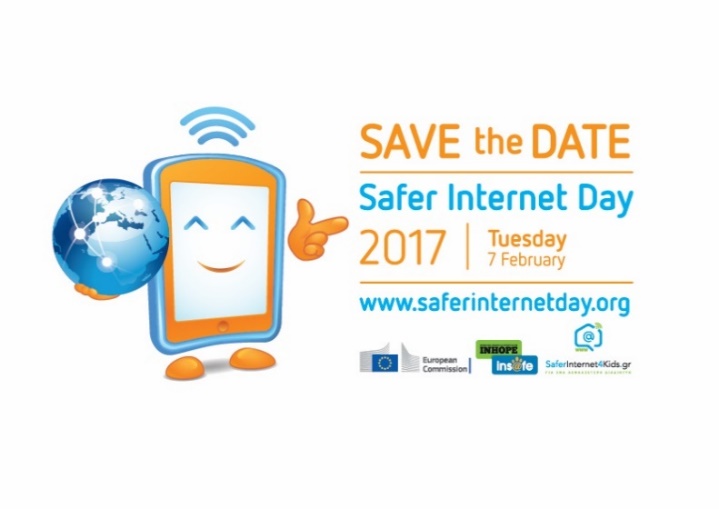 